

The Health Effects of Tobacco Use and the Scientific Approach to Nicotine Dependence | 8/1/2021 12:00:00 AM Online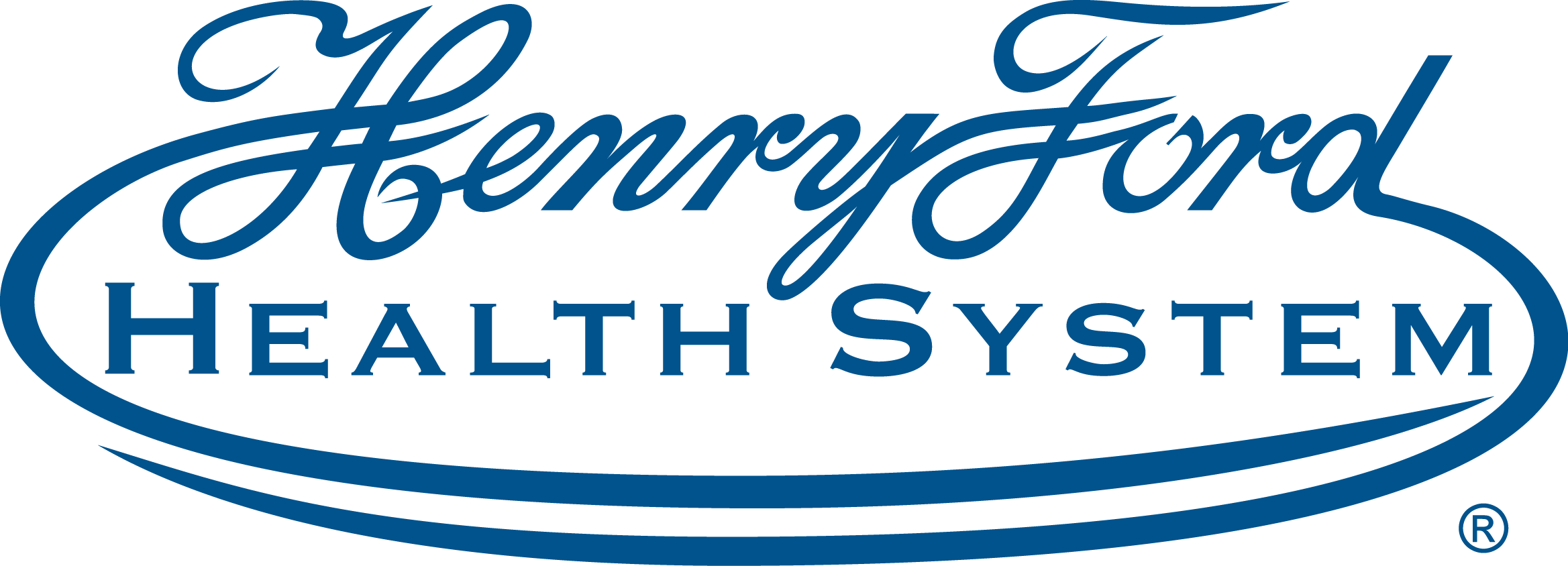 This is Module 1 within the 'Tobacco Cessation Support in the Community Setting" Series.The purpose of this program is to enhance providers’ understanding of the health effects of tobacco and biological basis of nicotine dependence. In turn, this understanding will enhance their clinical practice in treating patients who are dealing with the chronic relapsing nature of tobacco dependence. This is the first in a series of CME modules dedicated to enhancing provider support for treating tobacco dependence in the clinical setting, particularly among patients eligible for lung cancer screening.Program Goal1 Learn about the chronic, relapsing, and psychological nature of tobacco dependence.2 Provide updated statistics on tobacco-related health effects and prevalence of different types of tobacco use.3 Receive basic information on behavioral and pharmacological treatment options, including Ask-Advise-Assess-Assist-Arrange.Target Audience FacultyACCREDITATION STATEMENT: Henry Ford Health System is accredited by the Accreditation Council for Continuing Medical Education (ACCME) to provide continuing medical education for physicians.DESIGNATION STATEMENT: Henry Ford Health System designates this educational activity for a maximum of 1.00 AMA PRA Category 1 Credit(s)™. Physicians should only claim credit commensurate with the extent of their participation in the activity.FACULTY/PLANNING COMMITTEE DISCLOSURE STATEMENT:  In Compliance with the ACCME Standards for Commercial Support, all individuals in a position to control/influence the content of this activity are required to disclose relevant financial interests of their own or spouse or partners with any ACCME defined commercial interests for the past 24 months and/or any non-FDA approved use of a drug or a device that is included in the presentation. All relevant financial relationships have been mitigated. ACCESSIBILITY STATEMENT: Henry Ford Health System Office of Continuing Medical Education is committed to ensuring that its programs, services, goods and facilities are accessible to individuals with disabilities as specified under Section 504 of the Rehabilitation Act of 1973 and the Americans with Disabilities Amendments Act of 2008. If you have needs that require special accommodations, including dietary concerns, please contact the CME Conference Coordinator. Name of individualIndividual's role in activityName of Ineligible Company(s) / Nature of Relationship(s)Elizabeth Alleman, MPHActivity CoordinatorNothing to disclose - 05/17/2021Katherine Zarins, MPHActivity CoordinatorNothing to disclose - 05/11/2021Hannah Beels, BHSACME ReviewerNothing to disclose - 11/11/2020Crystal M Gyiraszin, MSCME ReviewerNothing to disclose - 02/25/2021Christina Miller, BSCME SpecialistNothing to disclose - 06/11/2021Carol Zawacki, RNCo-DirectorNothing to disclose - 05/10/2021Amanda L Holm, MPHCourse DirectorNothing to disclose - 05/03/2021Avi Cohen, MDFacultyNothing to disclose - 05/04/2021Christine Neslund-Dudas, PhDFacultyNothing to disclose - 05/19/2021Michael Simoff, MD, FACP, FCCPFacultyConsulting Fee-Intuitive Surgical|Contracted Research-Gongwin Biopharm - 07/20/2021TANVI VIRNAVE, MDFacultyNothing to disclose - 05/07/2021Samuel J Weinberg, MDFacultyNothing to disclose - 05/09/2021